1/3rd – In the Beginning 1/10th – O.T. Pent.The Battle Begins:                       Part I1/17th RCB Prayer:  Having the               Conversation 1/24th – O.T. The Battle1/31st O just getting back2/7th – Water Baptism 2/14th O gone2/21st2/28th3/6th O gone(have the boys)3/13th3/20th O gone3/27th  (Easter is 3/31st)WILL THIS SERIES GO UNTIL MAY?Chew On This Podcast-drops Thur pm/Fri am-moving to our radio station WAJC 91.7/88.1 FM in February-Thursdays @8:30-9:30am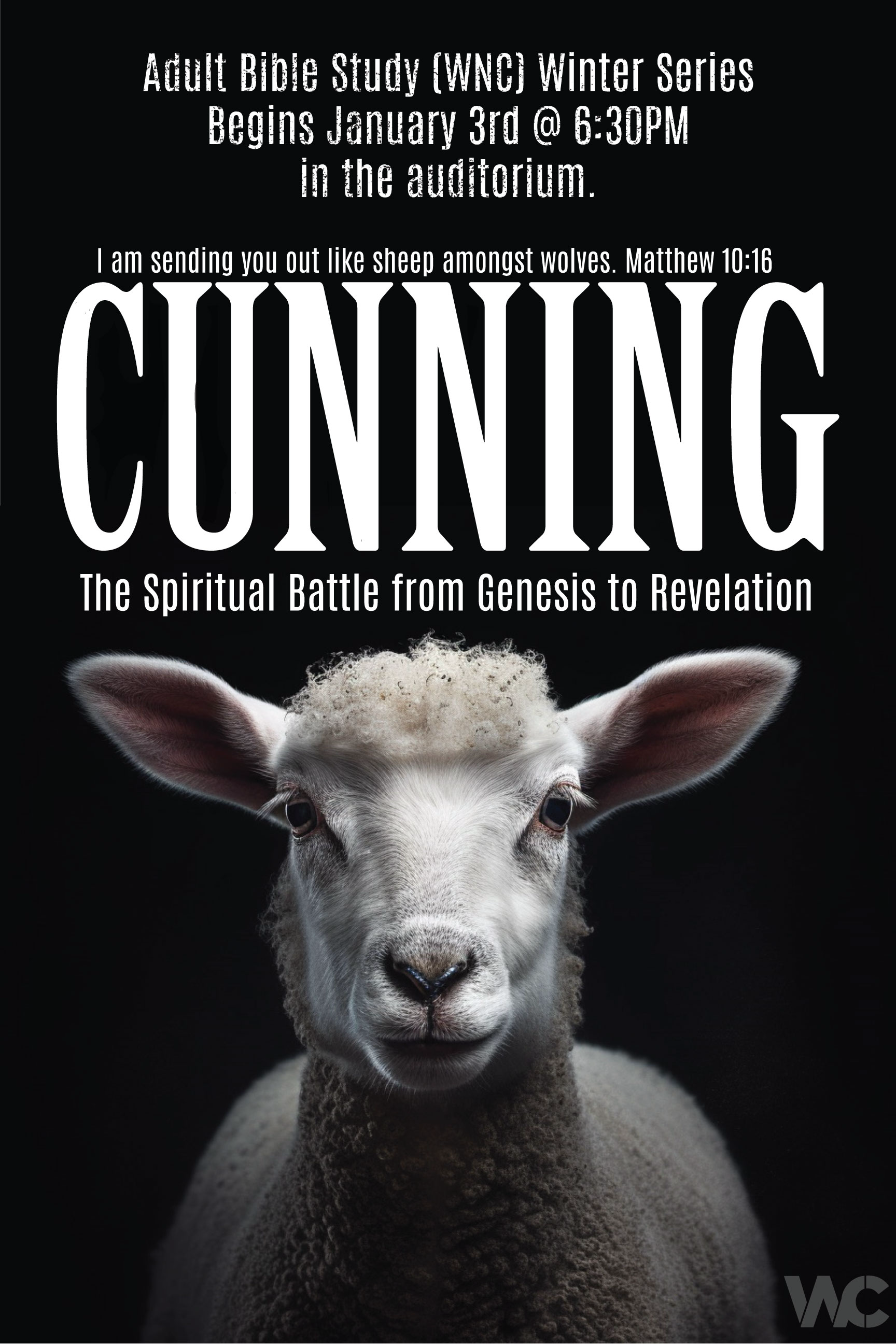 CUNNINGThe Spiritual Battle from Genesis to RevelationI am sending you out like sheep amongst wolves…Matthew 10:16Our Definition of CUNNING:  Having or showing skill in achieving one's ends by deceit or evasion. Having or showing skill in achieving one's ends by:   Knowledge.  Wisdom.  Shrewdness. Skill.  Resourcefulness.  Cleverness. Practice.Week2: FOUNDATIONS in the Old Testament, Part ISTUDY NOTES:  Pr. Mike and Pr. Orleen’s  sermon seriesKingdom Principles – Hayford, J. W. 1995. Hayford’s Bible handbook. Thomas Nelson Publishers: NashvilleBOOK:   Cook, W. F., III, & Lawless, C. (2019). Spiritual warfare in the storyline of scripture. B&H Academic.Handouts:  Week 1: Angelic Beings, H.O. of Week 1 Outline Notes.   Week 2: H.O. of Week 2 Outline Notes.Recap Week 1:  Intro Handout from Week 1God Created:  His RuleGod Created:  Angelic Beings (we have an enemy, he hates us, we are living in his world)God Created: His Children (Mankind) (ALL VERSES NKJV)Genesis 1:1In the beginning God created the heavens and the earth. In this series, we will live within this knowledge:There are three Spiritual Kingdoms here on earth  OUR’S:  Which we were given at creation. (Shown by the gift of freewill)THE ENEMY’S:  Which God allows for a short time. (overview last week)GOD’S:  In which He placed Christ as King.You are of God, little children, and have overcome them, because He who is in you is greater than he who is in the world.1 John 4:4 Genesis 1 - Revelation 22 =  Supernatural activity.  Is it all just God  Doing?  Helping?  Teaching?  Training?  Loving?This all does happen.  Against a backdrop of contention.Genesis 3:14-15 14 So the Lord God said to the serpent:“Because you have done this, You are cursed more than all cattle,
And more than every beast of the field; On your belly you shall go, And (D)you shall eat dust
All the days of your life.
15 And I will put enmity Between you and the woman, And between (E)your seed and (F)her Seed; )He shall bruise your head, And you shall bruise His heel.”Your seed:  John 8:4444 (A)You are of your father the devil, and the (B)desires of your father you want to (C)do. He was a murderer from the beginning, and (D)does not stand in the truth, because there is no truth in him. When he speaks a lie, he speaks from his own resources, for he is a liar and the father of it. Acts 13:10, 1 John 3:8Her Seed:  We think this way when reading Genesis:  Isaiah 7:1414 Therefore the Lord Himself will give you a sign: Behold, the virgin shall conceive and bear a Son, and shall call His name Immanuel. Luke 1: 31-35But we live in this reality: Galatians 4:4-7 4 But when the fullness of the time had come, God sent forth His Son, born of a woman, born under the law, 5 to redeem those who were under the law, that we might receive the adoption as sons.6 And because you are sons, God has sent forth the Spirit of His Son into your hearts, crying out,  “Abba, Father!” 7 Therefore you are no longer a slave but a son, and if a son, then an heir of God through Christ.Supernatural Laws governing Natural ActionsCAN WE TRULY GRASP THIS PHENOMENA?Colossians 2:15  Having disarmed principalities and powers, He made a public spectacle of them, triumphing over them in it.We must NEVER FORGET the authority LOST by Adam & Eveand thenBOUGHT BACK by Jesus Christ.  FOR US.Week2: FOUNDATIONS in the Old Testament, Part I – GenesisThe Battle BeginsHOW FAR HAVE WE COME FROM GOD’S ORIGINAL INTENT FOR MANKIND?Genesis 1[THE OVERVIEW]1 In the (B)beginning (C)God created the heavens and the earth. 2 The earth was (D)without form, and void; and darkness [a]was on the face of the deep. (E)And the Spirit of God was hovering over the face of the waters.3 (F)Then God said, (G)“Let there be (H)light”; and there was light. 4 And God saw the light, that it was good; and God divided the light from the darkness. 5 God called the light Day, and the (I)darkness He called Night. [b]So the evening and the morning were the first day.Genesis 1 6 Then God said, (J)“Let there be a [c]firmament in the midst of the waters, and let it divide the waters from the waters.” 7 Thus God made the firmament, (K)and divided the waters which were under the firmament from the waters which were (L)above the firmament; and it was so.  And God called the firmament Heaven. So the evening and the morning were the second day.9 Then God said, (M)“Let the waters under the heavens be gathered together into one place, and (N)let the dry land appear”; and it was so. 10 And God called the dry land Earth, and the gathering together of the waters He called Seas. And God saw that it was good.11 Then God said, “Let the earth (O)bring forth grass, the herb that yields seed, and the (P)fruit tree that yields fruit according to its kind, whose seed isin itself, on the earth”; and it was so. 12 And the earth brought forth grass, the herb that yields seed according to its kind, and the tree that yields fruit, whose seed is in itself according to its kind. And God saw that it was good.13 So the evening and the morning were the third day.14 Then God said, “Let there be (Q)lights in the firmament of the heavens to divide the day from the night;[TIME] and let them be for signs and (R)seasons, and for days and years; 15 and let them be for lights in the firmament of the heavens to give light on the earth”; and it was so. 16 Then God made two great [d]lights: the (S)greater light to rule the day, and the (T)lesser light to rule the night. He made (U)the stars also. 17 God set them in the firmament of the (V)heavens to give light on the earth, 18 and to (W)rule over the day and over the night, and to divide the light from the darkness. And God saw that it was good. 19 So the evening and the morning were the fourth day.20 Then God said, “Let the waters abound with an abundance of living [e]creatures, and let birds fly above the earth across the face of the [f]firmament of the heavens.” 21 So (X)God created great sea creatures and every living thing that moves, with which the waters abounded, according to their kind, and every winged bird according to its kind. And God saw that it was good. 22 And God blessed them, saying, (Y)“Be fruitful and multiply, and fill the waters in the seas, and let birds multiply on the earth.” 23 So the evening and the morning were the fifth day.24 Then God said, “Let the earth bring forth the living creature according to its kind: cattle and creeping thing and beast of the earth, each according to its kind”; and it was so. 25 And God made the beast of the earth according to its kind, cattle according to its kind, and everything that creeps on the earth according to its kind. And God saw that it was good.26 Then God said, (Z)“Let Us make man in Our image, according to Our likeness; (AA)let them have dominion over the fish of the sea, over the birds of the air, and over the cattle, over [g]all the earth and over every creeping thing that creeps on the earth.” 27 So God created man (AB)in His own image; in the image of God He created him; (AC)male and female He created them. 28 Then God blessed them, and God said to them, (AD)“Be fruitful and multiply; fill the earth and (AE)subdue it; have dominion over the fish of the sea, over the birds of the air, and over every living thing that [h]moves on the earth.” 29 And God said, “See, I have given you every herb that yields seed which is on the face of all the earth, and every tree whose fruit yields seed; (AF)to you it shall be for food. 30 Also, to (AG)every beast of the earth, to every (AH)bird of the air, and to everything that creeps on the earth, in which there is [i]life, I have given every green herb for food”; and it was so. 31 Then (AI)God saw everything that He had made, and indeed it was very good. So the evening and the morning were the sixth day.Here is a picture of a place of vitality, freedom and nourishment. Here is a place, too, where God talks to the man. As we saw in the previous chapter, out of the whole range of creatureliness, God called forth this one species, to reflect his image. He addresses the man as a personal ‘Thou’. That is the distinctively human attribute: to have been commanded forth to a particular task, a particular destiny, a particular life, a particular freedom, by the covenant Lord Yahweh himself, and addressed as a ‘Thou’. Man, the living being, is now Man personally addressed by his Creator.Genesis 2[MORE DETAILS]Despite such similarities of order, however, the change in tone and style between these chapters is immediately obvious to the reader. Even God is given a more intimate name. In chapter 1, he is ‘God’. In 2:4b, he is ‘the Lord God’, the word Lord representing God’s covenant name: yahweh. Our focus of interest is no longer the cosmic perspective of the One who made the stars. It is the intimacy of fellowship with the One who calls Man by his name.Thus the heavens and the earth, and (A)all the host of them, were finished. 2 (B)And on the seventh day God ended His work which He had done, and He rested on the seventh day from all His work which He had done. 3 Then God (C)blessed the seventh day and sanctified it, because in it He rested from all His work which God had created and made.4 (D)This is the [a]history of the heavens and the earth when they were created, in the day that the Lord God made the earth and the heavens,5 before any (E)plant of the field was in the earth and before any herb of the field had grown. For the Lord God had not (F)caused it to rain on the earth, and there was no man (G)to till the ground; 6 but a mist went up from the earth and watered the whole face of the ground. – ECO SYSTEM BEING CREATED – No Mankind7 And the Lord God formed man of the (H)dust of the ground, and (I)breathed into his (J)nostrils the breath of life; and (K)man became a living being.2:7 Formed: Six Hebrew words found in these early chapters to describe the creation process are quite similar, so modern translators use varied English words to let the reader know a different Hebrew word is being rendered. All six words are normally used of God’s creative activity: bara˒ (1:1), “create”; ˒asah (1:7), “make”; nathan (1:17), “set”; yatsar (2:7), “form”; banah (2:22), “make” or “build”; and qanah (4:1; 14:19), “create,” “possess,” or “acquire.” A most intimate moment occurred when the Creator breathed into his nostrils the breath of life. “In Him was life” (John 1:4), and He gave mankind the precious life that only God has to give.Genesis 2:8-148 The Lord God planted (L)a garden (M)eastward in (N)Eden [MODERN DAY ARABIA], and there He put the man whom He had formed. 9 And out of the ground the Lord God made (O)every tree grow that is pleasant to the sight and good for food. (P)The tree of life was also in the midst of the garden, and the tree of the knowledge of good and (Q)evil.10 Now a river went out of Eden to water the garden, and from there it parted and became four riverheads. 11 The name of the first is Pishon; it is the one which skirts (R)the whole land of Havilah, where there is gold. 12 And the gold of that land is good. (S)Bdellium and the onyx stone are there. 13 The name of the second river is Gihon; it is the one which goes around the whole land of Cush. 14 The name of the third river is (T)Hiddekel;[b] it is the one which goes toward the east of [c]Assyria. The fourth river is the Euphrates.15 Then the Lord God took [d]the man and put him in the garden of Eden to [e]tend and keep it. 16 And the Lord God commanded the man, saying, “Of every tree of the garden you may freely eat; 17 but of the tree of the knowledge of good and evil (U)you shall not eat, for in the day that you eat of it (V)you[f] shall surely (W)die.”NOTE:  Eve is not created yet.6. The Garden (2:8–9, 15–17)a. The park keeper at workThe Garden is really a park of trees, and the man is the park keeper. He is God’s estate manager. His task is ‘to till and to guard’ (2:15), that is: to cultivate and protect. Work is part of the responsibility laid on human beings here at the beginning, even before things go wrong. May there, though, be just a hint of trouble ahead, in the word ‘guard’? Human fulfilment includes the human creativity of work, and the Garden is the place for mankind to find that fulfilment.Work:  abad (aw-bad’) to work, implied to serve, enslave, bond servant, compel, husbandman, keep, labor, bring to pass, servant, service, be wrought, worshipper.    Take care: shamar (shaw-mar’)  to hedge about as with thorns, beware, be circumspect, guard, protect, attend to, take heed, mark, look narrowly, observe, preserve, regard, save, sure wait, watch.Cultivate we understand but protect?  Protect from what?Genesis 2:18-20aAnd the Lord God said, “It is not good that man should be alone; (X)I will make him a helper comparable to him.” So the Lord God proposes to make a helper fit for him (2:18).As we know, this comes to its fulfilment in the creation of the woman described in 2:21–22. But we need to pause here and ask what it means, for this phrase has sometimes been grossly misused, and treated as a charter for male domination over women.The Hebrew phrase includes two words ēzer kenegdô. The first of these, translated ‘helper’, implies someone who assists and encourages. ‘Help’ provides support for what is lacking in the one who needs help. It is a word that is used several times in the Old Testament for the help which comes from    God. The ‘helper’ is then qualified by kenegdô, which seems to be related to the verb meaning ‘to be plain or visible’. A related noun refers to an ‘eminent’ person. So perhaps ‘helper fit for him’ means ‘a helper matching his eminence’ or perhaps ‘his distinctiveness’. It certainly points to one who is fit to stand before the man, opposite him, as his counterpart, companion and complement. There is no sense of inferiority, subordination or servitude implied here—rather it is one who is ‘like him’, but ‘like opposite him’ (to give a literal rendering). Advocates of male superiority and authority will have to find support somewhere other than Genesis 2.However, before the ‘helper to match his eminence’ is found, there is a delay. Instead of one like the man, we are reminded that the Lord made cattle, birds and beasts, and they are brought before the man on a grand zoological parade.Genesis 2:19-20a19 (Y)Out of the ground the Lord God formed every beast of the field and every bird of the air, and (Z)brought them to [g]Adam to see what he would call them. And whatever Adam called each living creature, that was its name. 20 So Adam gave names to all cattle, to the birds of the air, and to every beast of the field. Naming = Action and Rights of Sovereignty in ancient civilization (i.e. John the Baptist & Jesus – NOT family names). Walking in AUTHORITY and Doing the job of tending the Garden.Genesis 2:20b-25But for Adam there was not found a helper comparable to him.Did Adam notice this? Did the LORD see Adam notice this?  Was there much time up to this point that was just God + Adam?21 And the Lord God caused a (AA)deep sleep to fall on Adam, and he slept; and He took one of his ribs, and closed up the flesh in its place. 22 Then the rib which the Lord God had taken from man He [h]made into a woman, (AB)and He (AC)brought her to the man.23 And Adam said:“This is now (AD)bone of my bones And flesh of my flesh;
She shall be called [i]Woman, Because she was (AE)taken out of [j]Man.”24 (AF)Therefore a man shall leave his father and mother and (AG)be[k] joined to his wife, and they shall become one flesh.25 (AH)And they were both naked, the man and his wife, and were not (AI)ashamed.Genesis 3 NOTE:God does not LIVE in the Garden with mankind.Sees Him once a day?Mankind has to live by God’s instructions while God is not present.Living by God’s word.  Not by what makes human sense.Keeping away from THAT tree was an act of this obedience.Accepting there are boundaries that come from the supernatural.HOW MUCH TIME HAS PASSED?Genesis 3 begins with the temptation experienced by the woman and the man not to trust God.By some inscrutable providence, the voice of temptation comes to the human person from outside himself, yet from within the created order. It is in God’s Garden that evil is to be found! Within the structures of the created world, within the fabric of a universe which in terms of physical science is described by some scientists as the weaving together of chance and necessity, within a Garden in which God himself was prepared to take the risk of human freedom, we now read of something evil. And human beings are faced with the question of their responsible choice. Part of the freedom of the Garden is the freedom not to trust God. Once that course is taken, as the story of chapter 3 will make clear, it is a choice against every other freedom which is ours in fellowship with God. The freedom not to trust God becomes the doorway to the loss of freedom itself. And the human being is faced with that choice by the tempting voice of the snake.The snake has often been taken as a symbol for the devil—the Book of Revelation speaks of the devil as that ‘ancient serpent’ and it well may be that in Genesis some supernatural evil stands behind the voice of the tempting snake. An author who is at home in the world of cherubim with flaming swords would not have difficulty with the belief expressed much more clearly elsewhere in the Bible that there is a power of evil within the world which is at war with God.The Enemy will appeal to our flesh, our human nature, our desire to be “the most”. 1 John 2:16 (Lust of the flesh, lust of the eyes, pride of life)(“For all that is in the world, the lust of the flesh, and the lust of the eyes, and the pride of life, is not of the Father, but is of the world.”)   Genesis 3:1a Now (B)the serpent was (C)more cunning than any beast of the field which the Lord God had made. WHY was the serpent in the Garden?  HOW did he get in there?WAS he the thing to be protected against?WHY were they speaking with him?  Seemed to be a “normal” practice.WHERE was God while this was happening?CUNNING TRUTH:But the snake does not appear as the devil to the woman. The voice of temptation does not come as the voice of evil. If Satan is present in the story of Genesis 3, he is wearing a careful mask. He is hidden in the ordinariness and the everydayness of a creature in the Garden.The snake does not feature in this story as the cause of human failure, but as that which faces human beings with the reality of their trust in God.Genesis 3:1b And he said to the woman, “Has God indeed said, ‘You shall not eat of every tree of the garden’?”QUESTIONING GOD’S WORD – Casting Doubt (This time on God’s intent).CUNNING TRUTH:Temptation begins to take root in the woman’s heart. The serpent began the conversation in the seemingly harmless terms of a discussion about God. The serpent does not deny the goodness of God, he simply sows small seeds of mistrustIt simply moves from the woman’s knowledge of God’s goodness to cause doubt about the one prohibition God has given for human freedom. It does so by twisting, ever so slightly, the word which embodied a gift of freedom (2:16) to tinge it with a sense of God’s meanness: ‘Did God say you shall not eat of any of the trees?Genesis 3:2-3 2 And the woman said to the serpent, “We may eat [FREELY EAT] the (D)fruit of the trees of the garden; 3 but of the fruit of the tree which is in the midst of the garden, God has said, ‘You shall not eat it, nor shall you (E)touch it, lest you die.’ [CERTAINLY WILL DIE] ”SINCE SHE WAS NOT THERE, SHE IS SHARING WHAT SHE HEARD FROM ADAM     OR WHAT SHE THOUGHT SHE HEARD. “Touch It” was not said by God.Freely eat = freedom, God’s original intent.  Death is certain – she downplayed that. SHE REPLIED – lead us not into temptation – RUN, GIRL, RUNOnce we have opened a discussion with the Tempter as to what God really meant, we have placed ourselves in a situation where escape is very difficult.Genesis 3:4 4 (F)Then the serpent said to the woman, “You will not surely die. [Um. This is NOT that big of deal…you are overreacting.]RECONSTRUCTS GOD’S WORD – (redefines God & His character).                                                           Genesis 3:5 5 For God knows that in the day you eat of it your eyes will be opened, and you will be like God, knowing good and evil.”YOU CAN BE LIKE GOD…you kinda are, right?  You’re the ruler of this Garden, right?[Redefining man as God.  Sin:  Self - aggrandizement.]Reasoning faith acknowledges that in the space between heaven and earth, there are secret things which belong to the Lord. Reasoning faith looks up in gratitude to the Creator, knowing that as the heavens are higher than the earth, so are the Lord’s ways higher than ours, his thoughts than our thoughts. Reasoning faith knows God by committed trust in him, by participation in his life, by sharing his fellowship, by experiencing his love. But the serpent puts all this in question. By enticing Eve with the prospect of knowing as God knows—knowing good and evil—the serpent creates a doubt about the boundaries of her creaturely knowledge.And the woman, dropping the intimate divine name, ‘Yahweh’, and referring simply to the perhaps more distant ‘God’, catches something of the serpent’s suggestion. She herself then adds to what God had said (often as sinfully dangerous as taking away!) in 2:16, in words that make God seem just a little bit harsh: ‘You shall not eat of the fruit of the tree … neither shall you touch it, lest you die’ (3:3).The snake now pushes her just a little further by questioning even the certainty of death: ‘Not certainly die?’ (3:4; cf. Wenham). With her emotions stimulated (a delight to the eyes), and her intellect appealed to (desired to make one wise) in 3:6, she wonders whether, perhaps, after all, there is not a way to satisfying knowledge which can be had by way of detachment from God and his word; a knowledge by which I can assess God’s claim on my life; a knowledge which marks out some neutral grounds to stand on where I can judge God and assess his usefulness to me.But once I have moved there, I have in fact already abandoned trust. I have begun to separate myself from the possibility of true knowledge by participation. I have detached myself from the source of truth and life.Genesis 3:6 6 So when the woman (G)saw that the tree was good for food, that it was[a]pleasant to the eyes, and a tree desirable to make one wise, she took of its fruit (H)and ate. She also gave to her husband with her, and he ate. SATISFYING YOUR HUNGERSO BEAUTIFUL/DISREABLE TO SEETHE KEY TO BE LIKE GOD – OWNER OF ALL WISDOMThen, as von Rad comments, with it ‘we rush through an entire scale of emotions’. The coarse sensuality of ‘good for food’, the aesthetic pleasure in ‘a delight to the eyes’, the intellectual enticement ‘was to be desired to make one wise’ find a New Testament parallel in 1 John 2:16: ‘the lust of the flesh and the lust of the eyes and the pride of life’. So she saw, she took, she ate, she gave. Perhaps, as Wenham indicates, there are even suggestions here in the choice of verbs that the woman is usurping the prerogative of God, for the last time we read ‘He saw that it was good’, the subject was God. Here it is the woman, who ‘saw that the tree was good’. It was God who ‘took’ the man and the rib in chapter 2 (vv. 15, 21–23): here the woman does the ‘taking’.She who has been led astray now becomes the source of temptation to her partner. He becomes associated with her in wrong, and indeed his is the ‘last and decisive act of disobedience’.One of the easiest paths from temptation to sin is the path of instant gratification. ‘She saw … she took …’ The path of obedience tells us to make space in the light of God’s truth to reflect on what we ‘see’ so temptingly; to bring our wishes into line with what we know of the love and beauty of God; and to delay gratification until we are clear what it is that God is asking of us. The way of rebellion puts immediate pleasure in front of possible consequences, and sets our own perceptions of what is good for us against what God has told us about ourselves and his world. Sin is the name given to that separation from God which begins with the abandonment of trust in God’s goodness and God’s love.Genesis 3:7-8 7 Then the eyes of both of them were opened, (I)and they knew that they were naked; and they sewed fig leaves together and made themselves [b]coverings.8 And they heard (J)the [c]sound of the Lord God walking in the garden in the [d]cool of the day, and Adam and his wife (K)hid themselves from the presence of the Lord God among the trees of the garden.The Freedom of life in the Garden & the Authority in the Garden shifted.Genesis 3:9-11 9 Then the Lord God called to Adam and said to him, “Where are you?”10 So he said, “I heard Your voice in the garden, (L)and I was afraid because I was naked; and I hid myself.”11 And He said, “Who told you that you were naked? Have you eaten from the tree of which I commanded you that you should not eat?”WOULD THINGS HAVE BEEN DIFFERENT IF THEY ACCEPTED THEIR RESPONSIBILITY IN THEIR CHOICE?Genesis 3:12-15 12 Then the man said, (M)“The woman whom You gave to be with me, she gave me of the tree, and I ate.”13 And the Lord God said to the woman, “What is this you have done?” 	The woman said, (N)“The serpent deceived me, and I ate.”14 So the Lord God said to the serpent:“Because you have done this, You are cursed more than all cattle, And more than every beast of the field;
On your belly you shall go, And (O)you shall eat dust All the days of your life.
15 And I will put enmity Between you and the woman,
And between (P)your seed and (Q)her Seed;
(R)He shall bruise your head, And you shall bruise His heel.”Genesis 3:16 16 To the woman He said:“I will greatly multiply your sorrow and your conception;
(S)In pain you shall bring forth children;
(T)Your desire shall be [e]for your husband, And he shall (U)rule over you.”Complementarity becomes subordinationAnother of the symptoms of the broken world is the dislocation between the sexes. Whereas in chapter 2 the man and the woman were equals, with a mutuality of need and gift, each the complement of the other, here in chapter 3 we read of male dominance and female subservience. The woman is told that her sexual desire will become a grasping urge, perhaps to manipulate her husband for her own satisfaction.But then we read of the man that ‘he shall rule over you’. This is not a divine prescription of what should be, but a description in the fallen world of what will be.Genesis 3:17 17 Then to Adam He said, (V)“Because you have heeded the voice of your wife, and have eaten from the tree (W)of which I commanded you, saying, ‘You shall not eat of it’:(X)“Cursed is the ground for your sake; (Y)In toil you shall eat of it All the days of your life.
18 Both thorns and thistles it shall [f]bring forth for you, And (Z)you shall eat the herb of the field. 19 (AA)In the sweat of your face you shall eat bread Till you return to the ground,
For out of it you were taken;
(AB)For dust you are,
And (AC)to dust you shall return.”Here is where Adam names his wife…not prior to the curse – WHY?Does he see now they will not be intertwined as before?Is this where “Separate but Equal” “Equal but Different” entered the world?Genesis 3:20 Is it now a sign of their fracture existence:20 And Adam called his wife’s name (AD)Eve,[g] because she was the mother of all living.It is only now, after the Fall, that the man gives his wife a name, as earlier he had taken authority over the animals by naming them (3:20). The complementarity of Ish and Ishshah (2:23; see pp. 70–71) has now become a relationship of male authoritarian domination. The woman is further depersonalized by the fact that she is only referred to in functional terms, as a bearer of children—no longer the one ‘like opposite’ the man; perhaps merely a ‘baby-machine’. It is hard to see how discussions of ‘male headship’ as an ‘ordinance of creation’ can be sustained by an appeal to this chapter. This chapter describes how things should not be; this is the broken world.Genesis 3:21-24 21 Also for Adam and his wife the Lord God made tunics of skin, and clothed them.22 Then the Lord God said, “Behold, the man has become like one of Us, to know good and evil. And now, lest he put out his hand and take also of the tree of life, and eat, and live forever”— 23 therefore the Lord God sent him out of the garden of Eden (AE)to till the ground from which he was taken. 24 So (AF)He drove out the man; and He placed (AG)cherubim (AH)at the east of the garden of Eden, and a flaming sword which turned every way, to guard the way to the tree of (AI)life.I CAN DEVELOP MY CUNNING BY:Understanding The Enemy’s Methodology:Step #1: 	 Dons a DISGUISE (angel of light) that we would find acceptable.2 Corinthians 11: 14“And no wonder, for Satan himself masquerades as an angel of light.  It is not surprising, then, if his servants masquerade as servants of righteousness.”  Step #2:  	Outwits humanity through confusion & distortion. REINTERPRETS scripture.     	Did He really say?  Do you think that is what He really meant?  Questioning God’s motives to us.  Implying he knows more than us or that we are misinterpreting…always appeals to our human nature.  2 Corinthians 4:4“The god of this age has blinded the minds of unbelievers, so that they cannot see the light of the gospel of the glory of Christ, who is the image of God.”Step #3:  	Satan REDEFINES God to Eve.                  	He cast doubt on God’s plan/order/instructions.                  	Questioning God’s character.                 	(A process he personally knows, he is seeking to distort her image of God.                          	“He would not want you to do without or to be unhappy.”  )Step #4:  	He RECONSTRUCTS God’s Directives.                	(“You will not surely die! You will become….)Step #5:  	He ELEVATES the role of humanity to be like God.                	 (Which was his sin = self aggrandizement)               	 (“You will become LIKE HIM!”)“For the eyes of the Lord range throughout the earth to strengthen those whose hearts are fully committed to him.”   2 Chronicles 16:9TRIED SAME PROCESS WITH JESUS Matthew 4:1-11  The Temptation of Christ…the difference between our response & His. 1 Then Jesus was led by the Spirit into the wilderness to be tempted [a]  by the devil. 2 After fasting forty days and forty nights, he was hungry. 3 The tempter came to him and said, "If you are the Son of God, tell these stones to become bread." QUESTIONING GOD’S WORD – Casting Doubt (This time on God’s intent).    4 Jesus answered, "It is written: 'People do not live on bread alone, but on every word that comes from the mouth of God.' [b]" (Deut 8:3)    5 Then the devil took him to the holy city and had him stand on the highest point of the temple. 6 "If you are the Son of God," he said, "throw yourself down. For it is written: 
       " 'He will command his angels concerning you, 
       and they will lift you up in their hands, 
       so that you will not strike your foot against a stone.' [c]" (Psalm 91:11,12)RECONSTRUCTS GOD’S WORD – (redefines God & His character).                                                               7 Jesus answered him, "It is also written: 'Do not put the Lord your God to the test.' [d]" (Deut 6:16)    8 Again, the devil took him to a very high mountain and showed him all the kingdoms of the world and their splendor. 9 "All this I will give you," he said, "if you will bow down and worship me." YOU CAN BE LIKE GOD…you kinda are, right?  You’re the ruler of this Garden, right?[Redefining man as God.  Sin:  Self - aggrandizement.]prax·is [práksiss]n (formal) [Late 16th century. Via medieval Latin from Greek , where it was formed from prattein “to do.”]E.G.:  Not just saying:  I believe in JCBut…I believe in JC (theory), therefore, I am working/living my eternal/spiritual praxis…my eternal habits.(I will work on forgiving as it is a praxis I derive from my Christ relationship.)Habit that has eternal measures.It is a measurable entity, thing, action as apposed to it’s theory.  (e.g. Prayer)If we do not take the kingdom principles and put them into action we are living in conjecture.We really do not know Christ if we do not trust what He says enough to practice it.  To make it a praxis.John 14:15“If you love me, you will obey what I command.”Upcoming Concepts to Define & Make Life Application:Armor of God – TO STANDGod’s Word – Foundation upon which we STAND tenaciously in front of our feelings or traditions or fear or ….Proactive Warfare Process of Temptation Prayer – As our weaponWORD WEALTHGenesis 1:1 create, bara˓ (bah-rah); Strong’s #1254: To form or fashion, to produce, to create. Originally this verb carried the idea of “carving” or “cutting out,” and that concept is still expressed by the intensive verbal form in Josh. 17:18, referring to “cutting” down trees to “clear out” the land. This suggests that creating is similar to sculpturing. Thus bara˓ is a fitting word to describe both creating by bringing into existence and creating by fashioning existing matter into something new, as God did in “creating” man (Gen. 1:27) out of dust from the ground. God is always the subject of the verb bara˒ in its standard form; creating is therefore a divine capacity.praxis1. performance or application of skill: the practical side and application of something, as opposed to its theory(such as a professional skill)                                                                                                ETERNAL APPLICATION OF SKILLS                                                                                            ETERNAL HABITS2. established practice: an established custom or habitual practice 1. guesswork: the formation of judgments or opinions on the basis of incomplete or inconclusive information 2. something based on guesswork: a conclusion, judgment, or statement based on incomplete or inconclusive information 